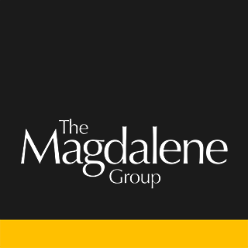 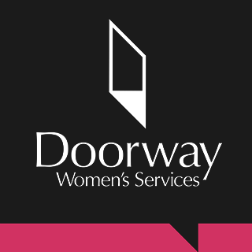 Women’s Specialist PractitionerPerson SpecificationCriteriaMust be able to demonstrateSkills and KnowledgeExcellent inter-personal skills with the ability to establish and maintain positive relationships with marginalised women.Empathy with and understanding of the needs of stigmatised and marginalised women and the challenges and barriers they face.An in-depth understanding of the specific needs of women experiencing exploitation and multiple disadvantage.Specialist knowledge of housing would be an advantage.An understanding of the impact of trauma and of working within a trauma- informed approach with women in this context.Knowledge and understanding of current legislation related to safeguarding.Ability to work with high-risk presentations and complexity while remaining effective.Ability to work autonomously and as part of a team.Ability to organise and manage a high workload and to work with case-management procedures.Experience of working in partnership with a wide range of agencies both statutory and voluntary.Ability to work with volunteers in the delivery of the project.Ability to produce reports for trustees, funders and management.Ability to communicate effectively to a range of stakeholders.Strong administration, IT and digital media skills including Microsoft Word, Excel and Outlook.Education, Experience and AchievementsA degree in a relevant field or demonstrable experience of working with sex workers and/or women who have experienced exploitation and coercion.Demonstrable experience of providing crisis-support, managing risk and providing interventions.Experience of identifying and carrying out risk and needs assessments.Experience of working with vulnerable women in a range of settings and providing assertive outreach.Experience of providing support and advocacy while ensuring choice, collaboration transparency and safety.Ability to identify safeguarding concerns and take appropriate action to ensure children and vulnerable adults are protected.Experience of partnership/ multi-agency working.Experience of contributing in multi-disciplinary meetings.Confidence or experience working with digital media technology.Personal AttributesAbility to establish and maintain clear boundaries in respect of personal and professional responsibility.Confident, adaptable and flexible approach.High level of accuracy, attention to detail and able to maintain records throughout all services.Commitment to equality and diversity throughout all service delivery.Passionate about working with and listening to women.Special CircumstancesAn interest in the ongoing development of The Magdalene Group.